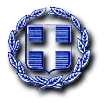 ΕΛΛΗΝΙΚΗ ΔΗΜΟΚΡΑΤΙΑ	Ραφήνα, 23-7-2021ΝΟΜΟΣ ΑΤΤΙΚΗΣ	Αρ. Πρωτ.: 11462ΔΗΜΟΣ ΡΑΦΗΝΑΣ-ΠΙΚΕΡΜΙΟΥ	ΠΡΟΣ: ΜΕΛΗ ΟΙΚΟΝΟΜΙΚΗΣΤαχ. Δ/νση: Αραφηνίδων Αλών 12	  	ΕΠΙΤΡΟΠΗΣΤαχ. Κωδ.: 19009 Ραφήνα                                    Fax:  22940-23481                                                                     ΠΡΟΣΚΛΗΣΗ ΣΕ ΚΑΤΕΠΕΙΓΟΥΣΑ ΣΥΝΕΔΡΙΑΣΗΑΡ. 37Η Πρόεδρος της Οικονομικής Επιτροπής του Δήμου Ραφήνας - Πικερμίου, σας καλεί σε διά περιφοράς κατεπείγουσα συνεδρίαση της Οικονομικής Επιτροπής την Παρασκευή 23 Ιουλίου 2021 και από ώρα 13.30 έως 14.30 με ενημέρωση των μελών διά τηλεφώνου, προκειμένου να συζητηθεί και να ληφθεί απόφαση για το παρακάτω θέμα: Λήψη απόφασης περί έγκρισης μελέτης και των όρων δημοπράτησης για το έργo: «ΜΕΤΑΤΟΠΙΣΕΙΣ ΔΗΜΟΤΙΚΟΥ ΔΙΚΤΥΟΥ ΥΔΡΕΥΣΗΣ ΔΗΜΟΥ ΡΑΦΗΝΑΣ- ΠΙΚΕΡΜΙΟΥ».Το εν λόγω θέμα είναι κατεπείγον λόγω έναρξης των έργων αποχέτευσης.     Η ΠΡΟΕΔΡΟΣΤΣΕΒΑ -ΜΗΛΑ ΔΗΜΗΤΡΑ